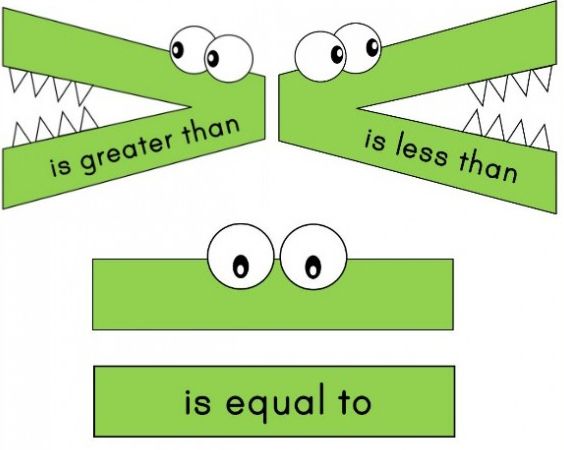 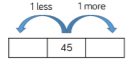 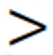 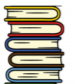 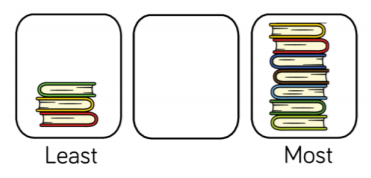 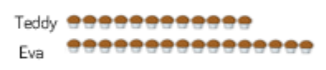 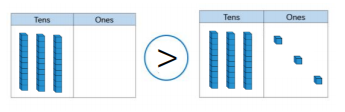 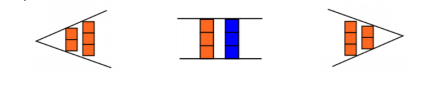 KnowledgeNumbers going from left to right on a number line are increasing/ascendingNumbers going from right to left on a number line are decreasing/descendingThe crocodile likes to eat the largest quantity so his mouth faces towards the largest quantity.VocabularyDefinitionsNumberThis is made up of 2 parts (numeral and quantity)NumeralAny symbol or word that represents the number (3, three, III)QuantityThe value of a number e.g. 3 and 5, 5 is the largest quantityMoreThe quantity is greater than another LessThe quantity is fewer than anotherFewerThe quantity is less than anotherIncreasingThe value of the number is going upDecreasingThe value of the number is going downGreater thanThe value is more than another valueEqual toThe same as